BANDO DI SELEZIONE, PER LA STIPULA DI UN CONTRATTO DI PRESTAZIONE D’OPERA PROFESSIONALE CON UN LAUREATO IN DIETISTICA PER LO SVOLGIMENTO DEI PROGETTI: “SICUREZZA ALIMENTARE/CELIACHIA/ POTENZIAMENTO ATTIVITA’ DI PROMOZIONE DELLA CORRETTA ALIMENTAZIONE IN AREA VASTA 1” E “CONSULENZA NUTRIZIONALE NEL PERCORSO DI CURA E RECUPERO DEI PAZIENTI AFFETTI DA PATOLOGIE TUMORALI AFFEREENTI ALL’U.O.C. DI ONCOLOGIA MEDICA DEL PRESIDIO OPSEDALIERO DI URBINO.In esecuzione della determina del Direttore di Area Vasta n. 958 del 04/09/2020, SI RENDE NOTOChe è indetta una selezione per titoli e prova orale, per la stipula di un contratto di prestazione d’opera professionale per le con un laureato in Dietistica della durata di DODICI mesi presso le sede di Fano, Pesaro e Urbino del SIAN all’interno del Dipartimento di Prevenzione  e presso l’U.O.C. di Oncologia Medica del Presidio Ospedaliero di Urbino, al fine della realizzazione dei seguenti progetti: “Sicurezza Alimentare/Celiachia/potenziamento attività di promozione della corretta alimentazione in Area Vasta 1” e “Consulenza nutrizionale nel percorso di cura e recupero dei pazienti affetti da patologie tumorali afferenti all’U.O.C di Oncologia Medica del Presidio Ospedaliero di Urbino; per un importo totale di €. 17.340,00 omnicomprensivi di ogni spesa ed onere fiscale anche a carico aziendale, erogabili in favore del professionista selezionato.Le modalità operative di effettuazione delle prestazioni saranno fissate in accordo e sotto la vigilanza del Direttore della U.O.C. Servizio Igiene degli Alimenti e della Nutrizione e del Dirigente Medico della U.O.C di Oncologia Medica responsabile scientifico del progetto. Il professionista vincitore del bando affiancherà il personale in servizio presso la U.O.C. Igiene degli Alimenti e della Nutrizione nelle sedi di Fano, Pesaro e Urbino e affiancherà, altresì, il personale medico dell’U.O.C di Oncologia Medica curando l’educazione nutrizionale dei pazienti con anamnesi di patologia tumorale e/o in corso di trattamento antiblastico; l’impegno orario non supererà orientativamente il tetto massimo di ventisei ore settimanali.Il contraente dovrà stipulare a proprio carico polizza assicurativa a copertura di tutti gli eventuali rischi professionali ed extraprofessionali.Per l’ammissione alla selezione è prescritto il possesso dei seguenti requisiti generali e specifici:Requisiti generali di ammissione:Cittadinanza italiana, salve le equiparazioni stabilite dalle leggi vigenti, o cittadinanza di uno degli stati membri dell’Unione Europea, ovvero i requisiti previsti dall’art.38 del D.lgs.165/2001 smi;godimento dei diritti civili e politici;di non aver riportato condanne penali e di non essere destinatario di provvedimenti che riguardano l’applicazione di misure di sicurezza e di prevenzione, di decisioni civili e di provvedimenti amministrativi iscritti nel casellario giudiziale connessi con l’oggetto dell’incarico;di non essere sottoposto a procedimenti penali connessi all’oggetto dell’incarico;di non essere in situazioni di incompatibilità a rivestire l’incarico, previste dalla normativa vigente;di non avere situazioni, anche potenziali, di conflitto d’interesse.Requisiti specifici di ammissione:Laurea in Dietistica abilitante alla Professione Sanitaria di Dietista;Comprovata esperienza nelle attività di prevenzione nutrizionale, compreso l’utilizzo di software per dietetici scolastici e consulenza nutrizionale. Comprovata esperienza nelle attività di prevenzione nutrizionale e con esperienza in attività di consulenza presso la UOC di Oncologia e day hospital oncologici.(Per esperienza professionale va intesa esclusivamente un’attività lavorativa prestata in regime di rapporto di lavoro dipendente a tempo indeterminato o determinato, prestazione d’opera professionale ovvero contratto di collaborazione coordinata e continuativa o a progetto ovvero altra tipologia assimilabile alle precedenti. Sono escluse dalla suddetta qualificazione tutte le forme di volontariato, tirocinio professionale, borsa di studio, stage formativo- professionale).La mancanza di anche uno dei requisiti così come sopra indicati comporterà l’esclusione dalla procedura selettiva.La valutazione dei requisiti sarà effettuata dalle rispettive referenti dei progetti affiancate dalla Dietista già dipendente dell’AV1 e coadiuvate da un funzionario amministrativo dell’AV1 con funzioni di segretario.MODALITA’ DI PRESENTAZIONE DELLA DOMANDALa domanda di partecipazione alla presente procedura di selezione, redatte in carta semplice secondo il modello allegato al presente bando e dirette al Direttore dell’AREA VASTA n. 1, Via Ceccarini n. 38 61032 Fano (PU), devono essere inoltrate obbligatoriamente secondo una delle seguenti modalità indicando nell’oggetto o all’esterno della busta la seguente dicitura: “SELEZIONE PER N.1 INCARICO DI PRESTAZIONE PROFESSIONALE CON UN LAUREATO IN DIETISTICA”. Tramite pec all’indirizzo: areavasta1.asur@emarche.it, (l’indirizzo pec deve essere tassativamente riconducibile all’identità personale del mittente)Tramite servizio postale con raccomandata ARoppure presentate in busta chiusa direttamente alla Ufficio Protocollo dell’Area Vasta n. 1, allo stesso indirizzo, dalle ore 10 alle ore 13 di tutti i giorni feriali escluso il sabato.Gli operatori dell’Area Vasta 1 non sono abilitati né tenuti al controllo circa la regolarità della domanda e dei relativi allegati. E’ esclusa ogni altra forma di presentazione.La presentazione di domanda priva di sottoscrizione e/o di valido documento di identità comporterà l’esclusione dal concorso. Le domande devono pervenire, a pena di esclusione, entro e non oltre il giornolunedì 28 settembre 2020Per le domande inoltrate a mezzo servizio postale, la data di spedizione è comprovata dal timbro datario apposto sulla busta o dalla data risultante all’ufficio postale accettante. Non saranno comunque ammessi alla procedura i candidati le cui domane, sebbene spedite entro il termine sopra indicato perverranno a questa Area Vasta 1 con un ritardo superiore a 5 giorni dal termine sopra indicato.Il termine per la presentazione delle domande e dei titoli è perentorio; la produzione o la riserva di invio successivo di documentazione è priva di effetto.MODALITA’ DI COMPILAZIONE DELLA DOMANDA DI PARTECIPAZIONENella domanda di partecipazione gli aspiranti devono dichiarare sotto la propria responsabilità:Nome, cognome, data e luogo di nascita, sesso e codice fiscale;il possesso della cittadinanza italiana o equivalente;residenza, integrata dall’eventuale domicilio, presso il quale deve essergli fatta ogni necessaria comunicazione relativa alla presente procedura, ivi compreso l’eventuale numero di telefono ed indirizzo mail e/o pec.il Comune di iscrizione nelle liste elettorali, ovvero i motivi della non iscrizione o della cancellazione dalle liste medesime;le eventuali condanne penali riportate (anche se sia stata concessa amnistia, condono, indulto o perdono giudiziale) ed i procedimenti penali eventualmente pendenti a loro carico);il possesso dei requisiti di cui alle precedenti lettere A), B) e C);la posizione nei riguardi degli obblighi militari;il consenso al trattamento di tutti i dati personali di cui l’Amministrazione sia venuta in possesso per l’espletamento della presente procedure degli adempimenti conseguenti ai sensi del nuovo Regolamento Europeo in materia di Privacy (n.679/2016) e del D.lgs 196 del 30/06/2003 per la parte non abrogata.I candidati devono allegare alla domanda di ammissione:un curriculum formativo e professionale su carta semplice datato e firmato nella forma di autocertificazione ai sensi del DPR n.445/2000;un elenco datato e firmato dei titoli e dei documenti presentati;la dichiarazione sostitutiva di certificazione dell’atto di notorietà;tutti quei documenti e titoli che credano opportuno presentare nel proprio interesse agli effetti della valutazione di merito e della formazione della graduatoria.Si precisa che le dichiarazioni effettuate nel curriculum non supportate da documentazione o da dichiarazione sostitutiva dell’atto di notorietà non saranno oggetto di valutazione.I titoli e documenti devono essere presentati in originale o in copia autenticata ai sensi di legge, ovvero autocertificati nei casi e limiti previsti dalla normativa vigente. Ai sensi dell’art.15 L183/2011 “ .. Nei rapporti con gli organi della pubblica amministrazione e i gestori di pubblici servizi i certificati sono sempre sostituiti dalle dichiarazioni di cui agli artt.46 e 47 del DPR 445/2000.” Pertanto questa amministrazione non potrà né richiedere, né accettare certificazioni il cui rilascio è competenza della pubblica amministrazioneTutte le certificazioni relative a stati, qualità personali e fatti dovranno essere sostituite dalle:dichiarazioni sostitutive di certificazioni nei casi tassativamente indicati dall’art.46 del DPR 445/2000 (es. stato di famiglia, iscrizione all’albo)dichiarazioni sostitutive dell’atto di notorietà per tutti gli stati, fatti qualità personali non compresi nell’elenco di cui al citato art.46 del DPR 445/2000 (ad esempio attività di servizio, borse di studio ecc) con avvertenza che la validità delle autocertificazioni è subordinata alla puntuale dichiarazione, da parte del sottoscrittore di tutti gli elementi contenuti nel titolo o documento originale, in modo da consentirne la valutazione. Si rammenta che l’Amministrazione è tenuta ad effettuare idonei controlli sulla veridicità del contenuto delle dichiarazioni sostitutive e che oltre alla decadenza dell’interessato dei benefici eventualmente conseguiti sulla base di dichiarazione non veritiera, saranno applicabili le sanzioni penali previste per le ipotesi di falsità in atti e dichiarazioni mendaci. (art.43 DPR 445/2000).MODALITA’ DI VALUTAZIONE DEI TITOLI E DELLA PROVA ORALELa graduatoria sarà formulata a seguito di valutazione dei titoli presentati e del successivo colloquio, sulla base dei criteri che saranno prefissati dall’apposita commissione- TITOLI – (Massimo punti 20)I titoli valutabili sono i seguenti 1- Titoli di carriera					punti 102- Titoli accademici e di studio			punti   33- Pubblicazioni e titoli scientifici			punti   34- Curriculum formativo e professionale		punti   4- PROVA ORALE – (Massimo punti 20)La prova orale verterà sulle esperienze esposte nel curriculum e sulle materie inerenti l’oggetto ed i compiti dell’incarico da conferire.********Il punteggio è ripartito secondo le disposizioni contenute nel D.P.R. n. 220/2001.La graduatoria sarà pubblicata sul sito internet dell’Area Vasta n. 1 e sarà utilizzata in caso di rinuncia o decadenza del soggetto vincitore.L'Amministrazione si riserva la facoltà di prorogare, riaprire i termini, sospendere revocare o modificare, in tutto o in parte, il presente bando.Per quanto non contemplato nel presente bando, si fa rinvio alle norme vigenti in materia di attività libero professionale.Per eventuali informazioni rivolgersi all' U.O. Gestione Risorse Umane dell’Area Vasta n. 1 – Settore Giuridico - Via Ceccarini n. 38 – Fano (PU) Tel. 0721/1932553.Fano 11.09.2020									Il Direttore di Area Vasta 1									  Fto Dr.  Romeo MagnoniSchema di DomandaAL DIRETTORE DI AREA VASTA N. 1 VIA CECCARINI N. 3861132 FANO (PU)Il/la sottoscritto/a................................................................................................................................C H I E D Edi essere ammesso/a alla selezione pubblica, per titoli e prova orale, per la stipula di n. 1 contratto di prestazione d’opera professionale con n. 1 Laureato in Dietista per il Servizio di Igiene degli Alimenti e della Nutrizione - Dipartimento di Prevenzione dell’Area Vasta n. 1 – Sedi di Pesaro, Fano ed Urbino e per l’U.O.C di Oncologia Medica del Presidio Ospedaliero di UrbinoA tal fine dichiara sotto la propria responsabilità:1)di essere nato/a a_____________________________________ il____________________;C.F._____________________________________________________sesso___________________;2) di essere residente a ____________________________________________ CAP_________   Via___________________________________________ n._______, Tel_____________________;indirizzo mail e/o pec _____________________________________________________________;3)- di essere in possesso della cittadinanza italiana (o equivalente);4)- di essere iscritto/a nelle liste elettorali del Comune di_________________________ (indicare i motivi della eventuale non iscrizione o cancellazione;5)- di [ ] avere / [ ] non avere riportato condanne penali (in caso positivo, indicare quali anche se sia stata concessa amnistia, condono, indulto o perdono giudiziale, la data del provvedimento e l’Autorità che lo ha emesso), ________________________________________________________ ________________________________________________________________________________________________________________________________________________________________6)- di essere in possesso del titolo di studio_____________________________________________, 7)- di trovarsi nei confronti degli obblighi militari nella seguente posizione:__________________ ;8) – di essere in possesso di tutti i requisiti specifici di cui al bando di avviso pubblico;9)- di non avere/avere prestato i seguenti servizi presso Pubbliche Amministrazioni (con specificate le cause di risoluzione)10) Autorizza il trattamento di tutti i dati personali di cui l’Amministrazione sia venuta in possesso per l’espletamento della presente procedure degli adempimenti conseguenti ai sensi del nuovo Regolamento Europeo in materia di Privacy (n.679/2016) e del D.lgs 196 del 30/06/2003 per la parte non abrogata.Chiede inoltre che ogni eventuale comunicazione venga fatta al seguente indirizzo:________________________________________________________________________________________________________________________________________________________n.tel._______________________________________e-mail________________________________Allega i seguenti documenti:- curriculum datato e firmato;- elenco dei documenti e dei titoli prodotti.- ------------------------------------------------------------Luogo e data_____________________								Il Dichiarante (**)							_______________________								(firma per esteso)Il dichiarante si rende consapevole, in caso di dichiarazione mendace, delle sanzioni penali previste dall’art. 76 1° comma D.P.R. 28.12.2000 n.445 anche per i reati di “falsità in atti” e “uso di atto falso”, nonchè della decadenza dai benefici eventualmente conseguenti al provvedimento emanato sulla base della dichiarazione non veritiera (art.75 D.P.R. 28.12.2000 n. 445).(*)Ai sensi dell’art. 10 della Legge 31.12.1996 n. 675, si informa che i dati dichiarati sul presente modello sono strettamente correlati al procedimento amministrativo per cui sono stati prodotti e, pertanto, la loro mancata produzione impedisce l’avvio o la conclusione dello stesso. Gli stessi dati potranno essere utilizzati esclusivamente dall’amministrazione procedente e comunicati a quelle eventualmente coinvolte nel procedimento cui si riferiscon(**) L’istanza vale come autocertificazione, pertanto il candidato dovrà unire fotocopia di valido documento di riconoscimentoDICHIARAZIONE SOSTITUTIVA DI CERTIFICAZIONI(art.46 del DPR n. 445/2000)DICHIARAZIONE SOSTITUTIVA DI NOTORIETA’(art. 19 e 47, DPR n. 445/00)Il sottoscritto..........................................................................................................................................nato a......................................................................................il ............................................................Residente in …................. ………………………………….. Via ….......…………………………... ..............................................................................................................................................................Consapevole delle sanzioni penali previste dall’art.76 DPR n. 445/2000 per le dichiarazioni mendaci e nelle ipotesi di falsità in atti. Consapevole altresì di incorrere nella decadenza dai benefici eventualmente conseguenti al provvedimento emanato dall’Amministrazione, qualora in sede di controllo emerga la non veridicità del contenuto della dichiarazione, sotto la propria responsabilitàDICHIARA__________________________________________________________________________________________________________________________________________________________________________________________________________________________________________________________________________________________________________________________________________________________________________________________________________________________________________________________________________________________________________________sono la riproduzione totale o parziale dei corrispondenti originali in mio possesso_______________________________ (luogo e data)						___________________________________									 (il dichiarante)Si allega fotocopia del documento di riconoscimento in corso di validità.IL PRESENTE CURRICULUM VIENE REDATTO DAL/LA SIG./A NATO/A ____________________IL ________________, AI SENSI DEGLI ARTT. 46 E 47 DEL D.P.R. N. 445/2000, CONSAPEVOLE DELLE SANZIONI PENALI, NEL CASO DI DICHIARAZIONI NON VERITIERE, DI FORMAZIONE O     USO DI ATTI FALSI, RICHIAMATE DALL’ART. 76 DEL D.P.R. N. 445/2000.Luogo e Data								FIRMAEnteQualificaDal AlTipo rapporto  Numero ore settimanaliFormato europeo per il curriculum vitae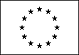 Informazioni personaliNome[Cognome, Nome, e, se pertinente, altri nomi ]Indirizzo[ Numero civico, strada o piazza, codice postale, città, paese ]TelefonoFaxE-mailNazionalitàData di nascita[ Giorno, mese, anno ]Esperienza lavorativa• Date (specificare giorno mese ed anno di inizio e termine incarico) [ Iniziare con le informazioni più recenti ed elencare separatamente ciascun impiego pertinente ricoperto. ]• Nome e indirizzo del datore di lavoro• Tipo di azienda o settore• Tipo di impiego• Principali mansioni e responsabilitàIstruzione e formazione• Date (da – a)[ Iniziare con le informazioni più recenti ed elencare separatamente ciascun corso pertinente frequentato con successo. ]• Nome e tipo di istituto di istruzione o formazione• Principali materie / abilità professionali oggetto dello studio• Qualifica conseguita• Livello nella classificazione nazionale (se pertinente)Capacità e competenze personaliAcquisite nel corso della vita e della carriera ma non necessariamente riconosciute da certificati e diplomi ufficiali.Madrelingua[ Indicare la madrelingua ]Altre lingua[ Indicare la lingua ]• Capacità di lettura[ Indicare il livello: eccellente, buono, elementare. ]• Capacità di scrittura[ Indicare il livello: eccellente, buono, elementare. ]• Capacità di espressione orale[ Indicare il livello: eccellente, buono, elementare. ]Capacità e competenze relazionaliVivere e lavorare con altre persone, in ambiente multiculturale, occupando posti in cui la comunicazione è importante e in situazioni in cui è essenziale lavorare in squadra (ad es. cultura e sport), ecc.[ Descrivere tali competenze e indicare dove sono state acquisite. ]Capacità e competenze organizzative  Ad es. coordinamento e amministrazione di persone, progetti, bilanci; sul posto di lavoro, in attività di volontariato (ad es. cultura e sport), a casa, ecc.[ Descrivere tali competenze e indicare dove sono state acquisite. ]Capacità e competenze tecnicheCon computer, attrezzature specifiche, macchinari, ecc.[ Descrivere tali competenze e indicare dove sono state acquisite. ]Capacità e competenze artisticheMusica, scrittura, disegno ecc.[ Descrivere tali competenze e indicare dove sono state acquisite. ]Altre capacità e competenzeCompetenze non precedentemente indicate.[ Descrivere tali competenze e indicare dove sono state acquisite. ]Patente o patentiUlteriori informazioni[ Inserire qui ogni altra informazione pertinente, ad esempio persone di riferimento, referenze ecc. ]Allegati[ Se del caso, enumerare gli allegati al CV. ]